پروژه شماره 1									انتقال حرارت هدايتيتاريخ تحويل: 91.1.19ديوارهاي با ضريب هدايت  را در نظر بگيريد كه در فاصله  قرار گرفته و از سمت  نامحدود است. اين جداره در لحظه  توزيع دمايي مطابق  دارد. اين جداره در مرز  عايق حرارتي بوده و در مرز  تحت ضريب انتقال حرارت جابجايي  و دماي  با محيط تبادل حرارت مينمايد. همچنين درون ديواره توليد حرارت حجمي ثابت  برقرار است.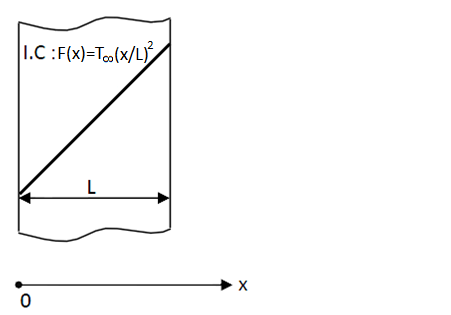 پاسخ مسئله را با استفاده از پارامترهاي بدون بعدو اعداد بدون بعدبه صورت بي بعد ساده نماييد.سپس مقادير ويژه را بهوسيلهي يك روش عددي مناسب محاسبه كرده و توزيع دماي درون جداره را بر حسب زمان بيابيد. مسأله وابسته به زمان را براي مقادير مختلف اعداد بدون بعد  و  حل نماييد. در مورد خطا و تعداد جملات مورد استفاده از سري بدست آمده براي محاسبه دما برای مقادير اعداد بدون بعد مختلف بحث كنيد.موفق باشيد.